Продолжается работа по профилактике пожаров среди населения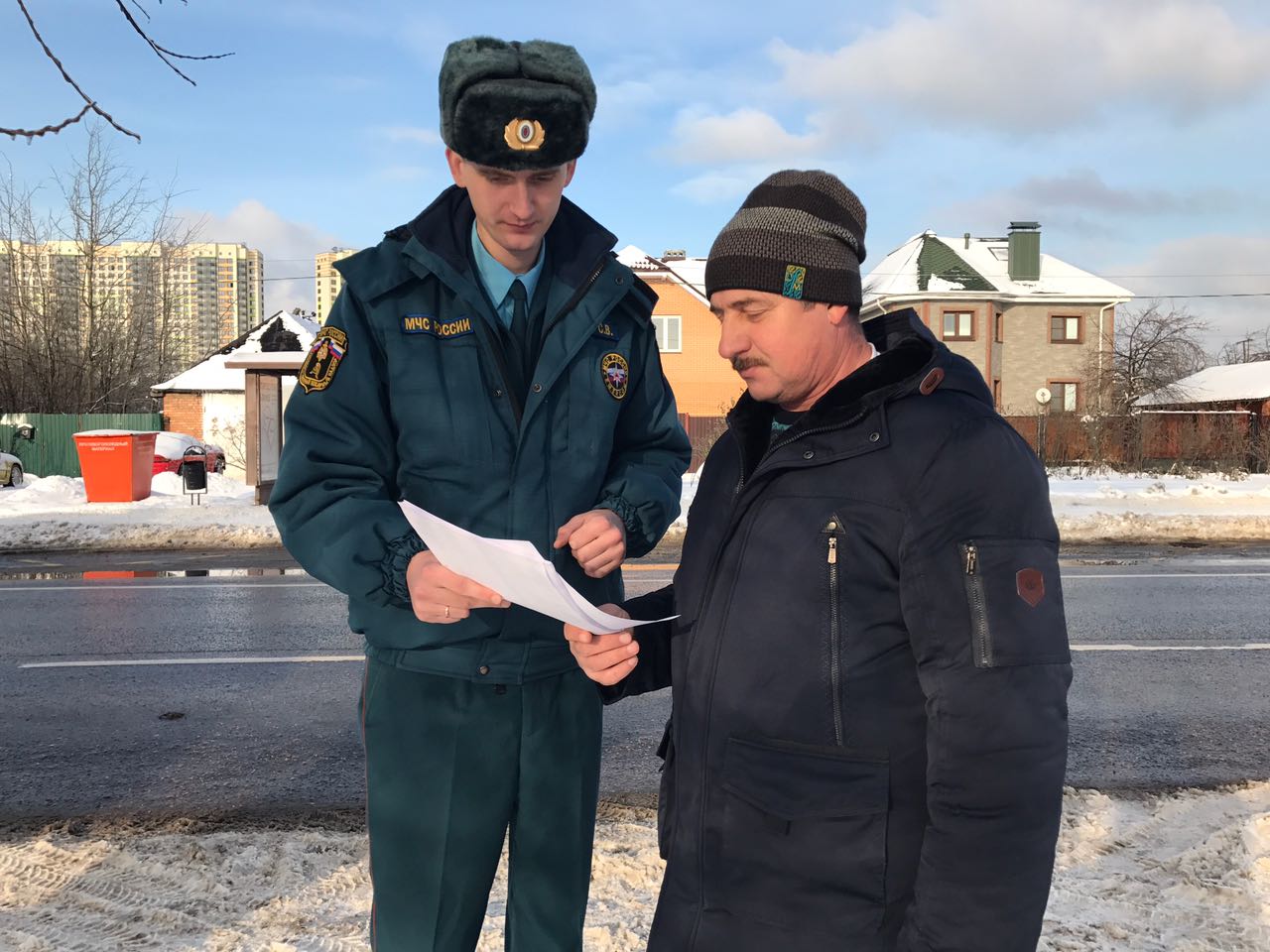 В целях стабилизации обстановки с пожарами в жилом секторе в ежедневном режиме инспекторы надзорной деятельности и профилактической работы, сотрудники пожарной охраны, а также добровольные пожарные выходят в жилой сектор для проведения профилактической работы с населением.Цель подобных обходов, как поясняют сотрудники, предупредить жителей об обязательных для исполнения правилах пожарной безопасности. В весенний период профилактика борьбы с пожарами особенно актуальна: эксплуатация электронагревательных приборов и печей, разведение костров и сжигание сухой травы на придомовой территории частных домов и другие нарушения требований пожарной безопасности становятся причинами многочисленных пожаров.Во избежание пожаров в быту напоминаем:- не оставляйте без надзора включенные электроприборы и растопленную печь;- не пользуйтесь открытым огнем рядом с легковоспламеняющимися жидкостями и материалами;- не оставляйте дома, в квартире без присмотра детей, инвалидов и пожилых людей;- не оставляйте в местах отдыха непотушенные костры, спички, окурки;- не жгите траву, не оставляйте горящий огонь без присмотра;- очистите от сухой травы и мусора приусадебные и дачные участки, не сжигайте сухую траву, листья и мусор, собрав его, упакуйте в мешки и сложите их в специально отведенных местах для дальнейшей утилизации;- не разрешайте детям баловаться со спичками, не позволяйте им сжигать траву.Если вы обнаружили начинающийся пожар, например, небольшой травяной пал, постарайтесь затушить его самостоятельно. Иногда достаточно просто затоптать пламя (правда, надо подождать и убедиться, что трава действительно не тлеет, иначе огонь может появиться вновь).Если вы стали участником или свидетелем трагедии, несчастного случая или оказались в непростой ситуации, звоните на номер «01», «101».